ЧЕРКАСЬКА ОБЛАСНА РАДАГОЛОВАР О З П О Р Я Д Ж Е Н Н Я23.08.2019                                                                                       № 368-рПро нагородження Почесноюграмотою Черкаської обласної радиВідповідно до статті 56 Закону України «Про місцеве самоврядування
в Україні», рішення обласної ради від 25.03.2016 № 4-32/VІІ «Про Почесну грамоту Черкаської обласної ради» (зі змінами):1. Нагородити Почесною грамотою Черкаської обласної ради:за мужність, проявлену під час виконання завдань щодо відновлення суверенітету і територіальної цілісності держави, патріотизм, активну громадську діяльність та з нагоди Дня Незалежності України2. Контроль за виконанням розпорядження покласти на керівника секретаріату обласної ради Паніщева Б.Є. та організаційний відділ виконавчого апарату обласної ради.Перший заступник голови	В. ТАРАСЕНКОПорожнього Миколу Вікторовича–начальника відділу ведення державного реєстру виборців виконавчого комітету Канівської міської ради.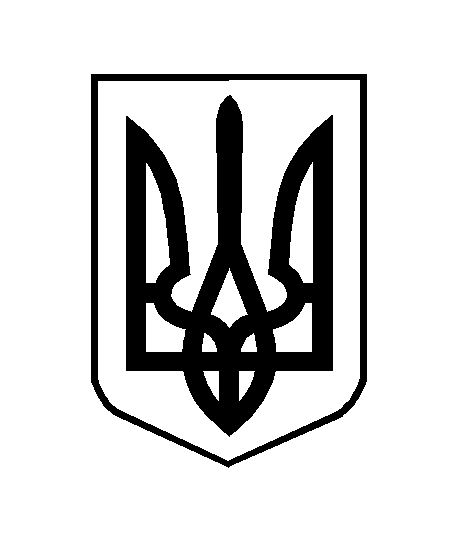 